Российская МУНИЦИПАЛЬНОЕ БЮДЖЕТНОЕ ОБЩЕОБРАЗОВАТЕЛЬНОЕ УЧРЕЖДЕНИЕ ГОРОДА ИРКУТСКА СРЕДНЯЯ ОБЩЕОБРАЗОВАТЕЛЬНАЯ ШКОЛА № 1 (МБОУ г. Иркутска СОШ № 1)664025, г. Иркутск, ул. Российская, д.3            т/ф. 24-09-71, e-mail: school1_irkutsk@mail.ruПринято                                                                                 УТВЕРЖДАЮ:Общим собранием                                                               Директор МБОУ г. Иркутска коллектива                                                                           СОШ №1Протокол № ___ от «___» ___________                             ___________  Л.Н. Багмат                                                                                                приказ № ___ от ____________   Регламент работы педагогов и учащихся в сети Интернет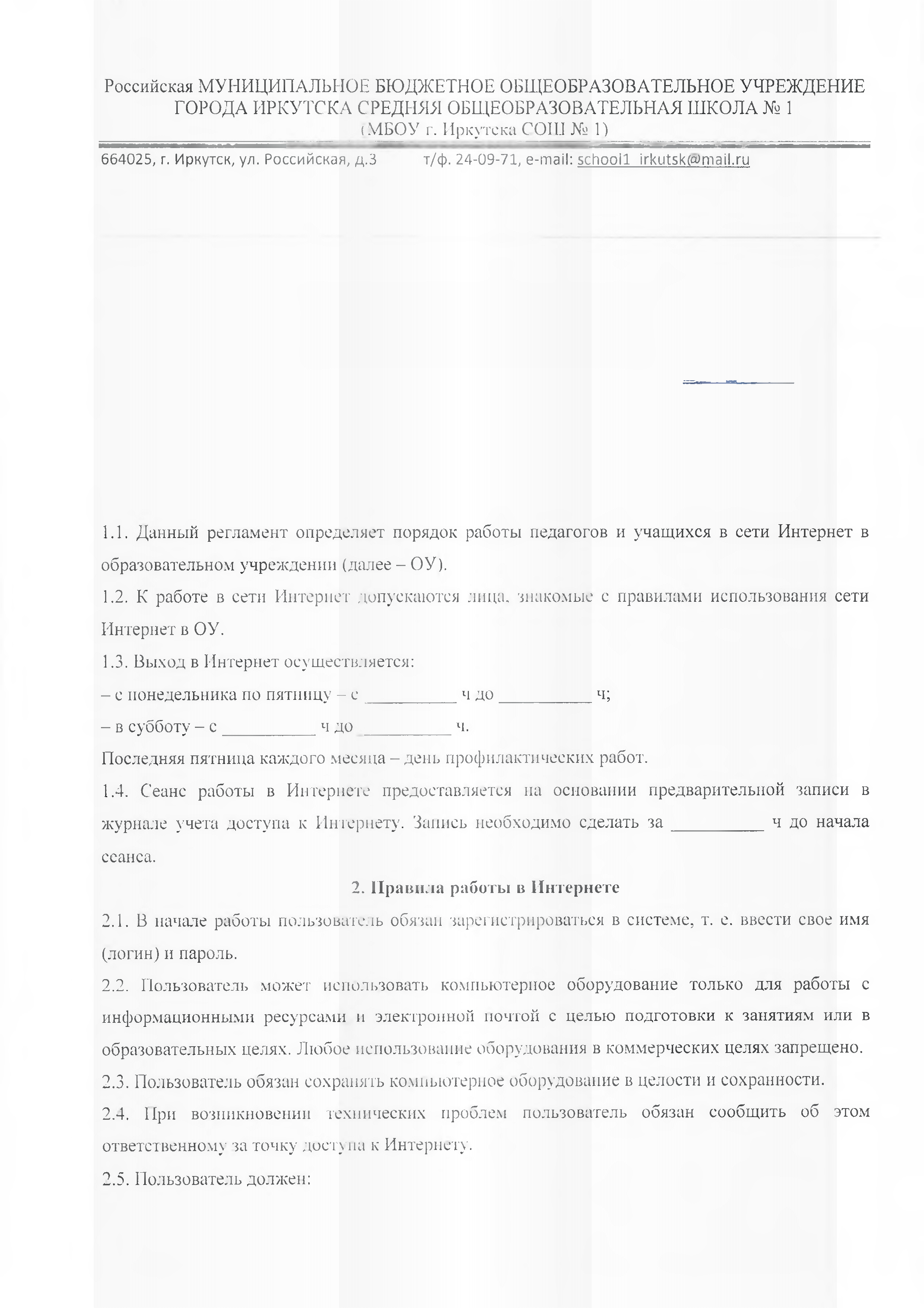 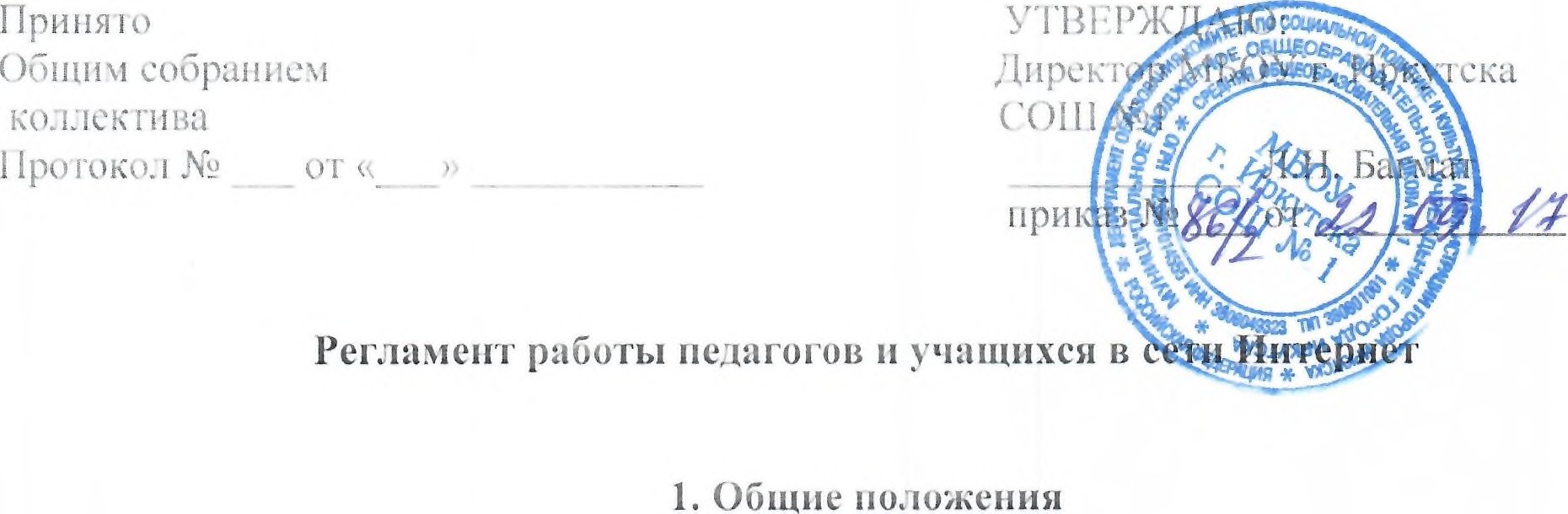 1. Общие положения1.1. Данный регламент определяет порядок работы педагогов и учащихся в сети Интернет в образовательном учреждении (далее – ОУ).1.2. К работе в сети Интернет допускаются лица, знакомые с правилами использования сети Интернет в ОУ.1.3. Выход в Интернет осуществляется:– с понедельника по пятницу – с __________ ч до __________ ч;– в субботу – с __________ ч до __________ ч.Последняя пятница каждого месяца – день профилактических работ.1.4. Сеанс работы в Интернете предоставляется на основании предварительной записи в журнале учета доступа к Интернету. Запись необходимо сделать за __________ ч до начала сеанса.2. Правила работы в Интернете2.1. В начале работы пользователь обязан зарегистрироваться в системе, т. е. ввести свое имя (логин) и пароль.2.2. Пользователь может использовать компьютерное оборудование только для работы с информационными ресурсами и электронной почтой с целью подготовки к занятиям или в образовательных целях. Любое использование оборудования в коммерческих целях запрещено.2.3. Пользователь обязан сохранять компьютерное оборудование в целости и сохранности.2.4. При возникновении технических проблем пользователь обязан сообщить об этом ответственному за точку доступа к Интернету.2.5. Пользователь должен:– находиться за компьютером один;– соблюдать тишину, порядок и чистоту во время работы;– выполнять указания ответственного за точку доступа к Интернету по первому требованию.2.6. После окончания сеанса работы пользователь обязан сдать рабочее место ответственному за точку доступа к Интернету.3. Права и обязанности пользователя3.1. Пользователь имеет право:– работать в сети Интернет в течение __________ ч. При необходимости время работы может быть увеличено по согласованию с ответственным за точку доступа к Интернету;– создать персональный каталог для хранения личных файлов общим объемом не более ______________________;(Указать допустимый объем)– использовать почтовый ящик  для отправки и получения электронной почты;– сохранять полученную информацию на съемном диске. Съемные диски должны предварительно проверяться на наличие вирусов. Проверку дисков осуществляет ответственный за точку доступа к Интернету.3.2. Пользователю запрещается:– посещать сайты порнографического содержания, а также сайты, содержащие сцены насилия и жестокости;– передавать информацию, представляющую коммерческую или государственную тайну;– использовать компьютер для пересылки и записи непристойной, клеветнической, оскорбительной, угрожающей и порнографической продукции, материалов и информации;– устанавливать на компьютерах дополнительное программное обеспечение, в т. ч. полученное из Интернета;– изменять конфигурацию компьютеров, в т. ч. менять системные настройки компьютера и всех программ, установленных на нем;– включать, выключать и перезагружать компьютер без согласования с ответственным за точку доступа к Интернету;– осуществлять действия, направленные на взлом любых компьютеров, находящихся как в точке доступа к Интернету, так и за его пределами;– работать с объемными ресурсами (video, audio, chat, игры и др.) без согласования с ответственным за точку доступа к Интернету;– работать под чужим регистрационным именем;– сообщать кому-либо свой пароль;– одновременно входить в систему более чем с одной рабочей станции.3. Ответственность пользователяЛица, не соблюдающие настоящий регламент работы, лишаются права доступа в Интернет на ______________ дней.